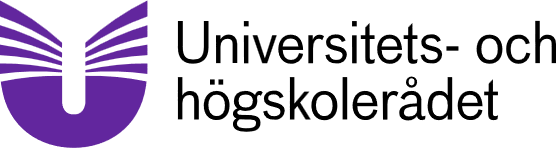 Erasmus+ mobilitet KA1Motivering för inkluderingsstöd till organisationenMotivering:Har ert projekt fått medel för inkluderingsstöd (schablonbelopp om 100 EUR per deltagare) till organisationen krävs en kort motivering och intygande att uppgifterna stämmer. Motiveringen ska ske utifrån Kommissionens definition av personer med begränsade möjligheter (Implementation guidelines - Erasmus+ and European Solidarity Corps Inclusion and Diversity Strategy): personer som på grund av något av nedanstående skäl möter hinder som gör det svårt för dem att ta del av de möjligheter som erbjuds genom programmet. Motiveringen ska vara gemensam för samtliga beviljade deltagare med begränsade möjligheter. FunktionsnedsättningHälsoproblemHinder kopplade till utbildningssystemKulturella skillnaderSociala hinderEkonomiska hinderHinder med anknytning till diskrimineringGeografiska hinder
En motivering måste skickas till UHR vid kontroll av projektet och dess budget. Tänk på att skriva en förklarande text med hänvisning till Kommissionens definierade grupper, men utelämna personliga detaljer. Formuläret ska fyllas i elektroniskt, skrivas ut och signeras. Genom att skriva under intygar kontaktpersonen att all information är fullständig och korrekt.Projektnummer: Organisation (beneficiary):OID: Kontaktperson: Kontaktpersons underskrift: